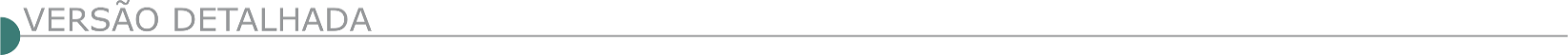 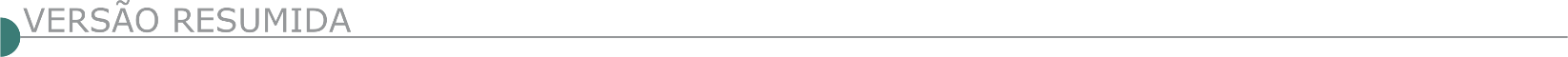 ESTADO DE MINAS GERAISPREFEITURA MUNICIPAL DE ALTO CAPARAÓ - PREGÃO PRESENCIAL Nº 0017/2023Objeto: Execução dos serviços de concretagem e polimento de piso sobre o solo para implantação da ciclovia e pavimentação do pátio da área de eventos do município de Alto Caparaó/MG. A sessão pública ocorrerá no dia 12/05/2023, às 13:00 horas. O edital na íntegra e seus anexos estão disponíveis no site www.altocaparao.mg.gov.br. Maiores informações no e-mail: licitacaoprefeituraac@gmail.com.PREFEITURA MUNICIPAL DE ARAPONGA - TOMADA DE PREÇO Nº 003/2023Objeto: Execução de obra de drenagem e reassentamento de pavimento na Rua Benvindo dos Anjos Macedo, na data de 19/05/2023, às 09:00 horas. A obra será executada com recurso de Transferência Especial e recurso próprio. Informações no Setor de Licitações da Prefeitura Municipal, situado na sede da Prefeitura Municipal, na Praça Manoel Romualdo de Lima, nº 221, Centro, Araponga/MG, ou por telefone. (31) 3894-1100. Araponga/MG, 26/04/2023.PREFEITURA MUNICIPAL DE BRUMADINHOCONCORRÊNCIA PÚBLICA Nº 02/2023Objeto: Construção de alambrados. Data de abertura: 28/04/2023 as 13:00 horas. Ver site: www.brumadinho.mg.gov.br. CONCORRÊNCIA PÚBLICA Nº 04/2023Objeto: Construção de almoxarifado para Educ, A licitante MCM empreendimentos apresentou suas peças recursais. Fica aberto prazo para apresentação de contrarrazões. Ver site: https://brumadinho.mg.gov.br/servicos/licitacao-em-andamento.CONCORRÊNCIA PÚBLICA Nº 08/2023Objeto: Reforma da praça da Piedade. Data de abertura: 28/04/2023 as 14:00 horas. Ver site: www.brumadinho.mg.gov.br.CONCORRÊNCIA PÚBLICA Nº 11/2022Objeto: Reforma de Praça Progresso I. Data de abertura: 01/06/2023 as 09:00 horas. Ver site: www.brumadinho.mg.gov.br.CONCORRÊNCIA PÚBLICA Nº 17/2022Objeto: Construção de Praça Linear no Jota. Data de abertura: 02/06/2023 as 09:00 horas. Ver site: www.brumadinho.mg.gov.br. CONCORRÊNCIA PÚBLICA Nº 18/2022Objeto: Reforma calçadão República do Chile. Data de abertura: 05/06/2023 as 09:00 horas. Ver site: www.brumadinho.mg.gov.br.PREFEITURA MUNICIPAL DE CASA GRANDE - TOMADA DE PREÇO Nº 001/2023Objeto: Execução de serviços de ampliação da Farmácia de Minas do Município de Casa Grande/MG. A sessão pública da Tomada de Preço ocorrerá no dia 19/05/2023, às 13:00 horas. Para retirar o Edital e informações pelo e-mail: licitacoes@casagrande.mg.gov.br.PREFEITURA MUNICIPAL DE CONCEIÇÃO DAS PEDRAS - PREGÃO PRESENCIAL Nº 27/2023Objetivo: Prestação de serviço para reparo de calçamento de vias públicas. Credenciamento ás 08:00 horas do dia 11/05/2023, e sua abertura marcada para às 08:30 horas do dia 11/05/2023. Informações: (35)3664-1222 das 08:00 horas às 16:00 horas ou por e-mail: licitacao@conceicaodaspedras.mg.gov.br, Edital estará disponível no site www.conceicaodaspedras.mg.gov.br.PREFEITURA MUNICIPAL DE CONCEIÇÃO DO MATO DENTRO - TOMADA DE PREÇOS Nº 4/2023Objetivo: Execução da obra de construção da Praça no Córrego Pereira - 2 Triângulos. Dia da abertura: 22 de maio de 2023, às 09:30 horas. Maiores informações pelo telefone (31) 3868- 2398. Edital disponível no site oficial do Município www.cmd.mg.gov.br.PREFEITURA MUNICIPAL DE CONTAGEMCONCORRÊNCIA PÚBLICA Nº 010/2023Objetivo: Execução de remanejamento e construção de adutora de agua tratada, em aço, no Terminar Darcy Ribeiro, Município De Contagem/Mg, com entrega do envelope de proposta até às 09:30 horas do dia 02 de junho de 2023, com abertura às 10:00 horas do mesmo dia. Os interessados poderão ler e obter o texto integral deste Edital e seus Anexos, inclusive projetos de engenharia, que estarão disponíveis a partir do dia 27 de fevereiro de 2023, pelo site www.contagem.mg.gov.br/licitações ou na sala da Comissão Permanente de Licitação da Secretaria Municipal de Obras e Serviços Urbanos (SEMOBS), situada à rua Madre Margherita Fontanaresa, 432, 3º andar Bairro Eldorado - Contagem/ MG, telefone (31) 3391- 9352, de segunda à sexta-feira, no horário de 08:00 horas às 12:00 horas e de 13:00 às 17:00 horas, mediante apresentação de um DVD virgem à Comissão Permanente de Licitação no endereço acima e, ainda, obrigatoriamente, informar, por meio de carta, os seguintes dados: razão social ou denominação completa da empresa, CNPJ/MF, endereço completo, telefone e nome da pessoa para contato.RDC PRESENCIAL Nº 4/2023Objetivo:  Conclusão das obras do Parque Linear Da Avenida Teleférico e Avenida Pio XII pertencentes à obra de Implantação Do Corredor De Transporte Ressaca, Integrante Do Sim - Sistema Integrado De Mobilidade, Município De Contagem/Mg, com entrega do envelope de proposta até às 10:00 do dia 24 de maior de 2023, com abertura às 10:00 horas do mesmo dia. Os interessados poderão ler e obter o texto integral deste Edital e seus Anexos, inclusive projetos de engenharia, que estarão disponíveis a partir do dia 02 de maio de 2023, pelo site www.contagem.mg.gov.br/licitações ou na sala da Comissão Permanente de Licitação da Secretaria Municipal de Obras e Serviços Urbanos (SEMOBS), situada à rua Madre Margherita Fontanaresa, 432, 3º andar Bairro Eldorado - Contagem/MG, telefone: (031) 3391- 9352, de segunda à sexta-feira, no horário de 08:00 às 12:00 horas e de 13:00 às 17:00 horas, mediante apresentação de um DVD virgem à Comissão Permanente de Licitação no endereço acima e, ainda, obrigatoriamente, informar, por meio de carta, os seguintes dados: razão social ou denominação completa da empresa, CNPJ/MF, endereço completo, telefone e nome da pessoa para contato.PREFEITURA MUNICIPAL DE CORINTO - TOMADA DE PREÇOS 007/2023Objetivo: Finalização da construção de um complexo esportivo no Município de Corinto – MG. A execução da obra deverá seguir os termos do projeto básico, executivo, planilhas e demais documentos anexos ao Edital. A realizar-se no dia 15/05/2023 às 09:30 horas, na sede da Prefeitura Municipal. O Edital e anexos se encontram a disposição no Departamento de Licitações da Prefeitura Municipal situada à Avenida Getúlio Vargas, nº 200, Centro, Corinto/MG, ou pelo e-mail: licitacao@corinto.mg.gov.br.PREFEITURA MUNICIPAL DE DORES DE CAMPOS - PREGÃO PRESENCIAL Nº 13/2023Objetivo: Prestação de serviços de operação da Usina de Triagem e Compostagem de Resíduos Sólidos Urbanos (UTC) do Município. Os interessados poderão retirar o edital no site: http://www.doresdecampos.mg.gov.br ou solicitar por e-mail a licitagovdores@doresnet.com.br. A sessão pública será às 14:00 horas do dia 11 de maio de 2023.PREFEITURA MUNICIPAL DE ELÓI MENDES - TOMADA DE PREÇO Nº 2/2023Objeto: Pavimentação das ruas Paraíba, Mato Grosso do Sul, Maranhão, Rondônia, Alagoas, Ceará e Paraná, localiza- das no bairro Nossa Senhora Aparecida, no Município de Elói Mendes, por Empreitada por Valor Global, com abertura no dia 15/05/2023 às 13:00 horas. O edital está disponível nos sites: www.eloimendes.mg.gov.br e www.portaldecompraspublicas.com.br. Mais informações pelo telefone: (35) 3264-3494.PREFEITURA MUNICIPAL DE ERVÁLIA – RERRATIFICAÇÃO - PREGÃO PRESENCIAL Nº 040/2023Objeto: Prestações de serviços de calçamento por M² em logradouros públicos a serem definidos pelo município. Que ocorreria na data de 26/04/2023, às 14:30 horas. Tal Rerratificação se dá em detrimento a necessidade de alteração do item 8.3 do edital, por conter solicitação de atestado de execução em quantidade superior ao permitido por Lei. Assim, onde se lê abertura dia 26/04/2023 às 14:30 horas, leia-se “abertura dia 10/05/2023, às 09:00 horas. O Edital rerratificado poderá ser retirado no site: www.ervalia.mg.gov.br. Informações no Setor de Licitações, ou através do telefone (32) 3554-1124.PREFEITURA MUNICIPAL DE GAMELEIRAS - TOMADA DE PREÇOS Nº 02/2023Objeto: Execução de obra de pavimentação em bloco de concreto sextavado de vias públicas na comunidade vereda do brejo, no dia 15 de maio de 2023, às 14;00 horas, na sede da prefeitura de Gameleiras-MG, localizada na Praça São Francisco, n.º 102 - Centro - Gameleiras/MG. O edital poderá ser solicitado na sede da prefeitura, pelo site: https://www.gameleiras.mg.gov.br/ ou pelo e-mail: licitacaogameleiras@yahoo.com.PREFEITURA MUNICIPAL DE GURINHATÃ - TOMADA DE PREÇOS Nº 5/2023Objeto: Pavimentação asfáltica em CBUQ em trechos da Rodovia Municipal - Rm 075 (Serra Dos Patos), no Município De Gurinhatã. Abertura será no dia 16/05/2023 às 10:00 horas. As informações poderão ser obtidas na Prefeitura Municipal de Gurinhatã pelo telefone (34) 3264-1010, no site: www.gurinhata.mg.gov.br, ou pelo e-mail: licitacao@gurinhata.mg.gov.br, das 08:00 às 17:00 horas.PREFEITURA MUNICIPAL DE ITABIRA - PREGÃO ELETRÔNICO PMI/SMA/SUCON Nº 38/2023Objeto: Contratação de empresa para serviços de instalação de soluções para esgotamento sanitário em comunidades rurais do Município de Itabira/MG. A data limite para recebimento, abertura das propostas e início da disputa do pregão será dia 10/05/2023 às 09:00 horas. O edital estará disponível através do site www.licitardigital.com.br, no endereço: www.itabira.mg.gov.br (Transparência Portal da Transparência · Administração · Licitações), ou poderá ser solicitado através do e-mail: contratositabira@yahoo.com.br, de 12:00 horas as 17:00 horas.PREFEITURA MUNICIPAL DE ITABIRINHA - TOMADA DE PREÇOS Nº 4/2023Objeto: Execução de obra de pavimentação em bloco sextavado, drenagem pluvial e sinalização viária de estrada vicinal do município de Itabirinha-MG. O Edital encontra-se à disposição dos interessados na Sede da Prefeitura e no Site Oficial do Município: www.itabirinha.mg.gov.br. Informações: licitacao@itabirinha.mg.gov.br.PREFEITURA MUNICIPAL DE ITABIRITO - CONCORRÊNCIA Nº 58/2023 PL 125/2023Objeto: Execução da obra de ampliação do Prédio Sede Da Prefeitura Municipal De Itabirito, em atendimento à Secretaria Municipal de Administração. A abertura será dia 01/06/2023 às 13:00 horas. O edital poderá ser retirado pelo site www.itabirito.mg.gov.br, no Depto de Licitações; E-mail: licitacao@pmi.mg.gov.br. A reunião de abertura do processo acontecerá na sala de reuniões do Depto. De Licitações e Contratos, localizada na Av. Queiroz Jr, nº 635, Praia, Itabirito/MG. Telefone: (31) 3561 4086/4050.PREFEITURA MUNICIPAL DE ITAJUBÁ - TOMADA DE PREÇOS Nº 005/2023Objeto: Elaboração de projeto executivo e construção da quadra poliesportiva no Centro Municipal de Educação Infantil Alex Honório da Silva. A abertura das propostas será realizada no Município de Itajubá com sede na Avenida Dr. Jerson Dias, nº 500 – Bairro Estiva no dia 12/05/2023 às 13:00 horas. Edital na integra www.itajuba.mg.gov.br. E-mail licitaitajuba@gmail.com. Telefone (35) 99898-6949.PREFEITURA MUNICIPAL DE ITAMBACURI - TOMADA DE PREÇOS Nº 004/2023Objeto: Execução dos serviços de pavimentação em pré-moldado de concreto nas Ruas Nestor Saraiva, Rua Aurea Machado E Rua Santo Antônio. Edital e informações encontram-se à disposição no setor de licitações à Praça dos Fundadores, 325, Centro, tele (33)3511-1826, nos dias úteis, no horário de 08:00 às 12:00 horas ou no site: www.itambacuri.mg.gov.br.PREFEITURA MUNICIPAL DE ITANHANDU - TOMADA DE PREÇOS N° 002/2023Objeto: Execução de obra de construção de Unidade Básica de Saúde do Bairro Jardim. Sessão dia 17/05/2023 às 09:30 horas. Informações na Prefeitura. Praça Amador Guedes, n° 165. Telefone (35) 3361- 2000. Edital no site www.itanhandu.mg.gov.br.PREFEITURA MUNICIPAL DE JUATUBA - TOMADA DE PREÇOS N°02/2023 Objeto: Serviço de conclusão da obra de construção da quadra coberta com vestiários da Escola Alípio. Abertura das propostas dia 02/05/2023 às 14:00 horas. Atas disponíveis no site www.juatuba.mg.gov.br. Maiores informações (31) 3535-8200, licitação@juatuba.mg.gov.br.PREFEITURA MUNICIPAL DE LEANDRO FERREIRA - TOMADA DE PREÇO Nº 06/2023Objeto: Execução de rede coletora de esgoto e adaptação da estação de tratamento de esgoto no distrito de Moinhos - Município Leandro Ferreira - MG. Dot. Orç - ficha: 314. Entrega dos envelopes até o dia 19/05/2023 às 09:00 horas. Edital na íntegra no site www.leandroferreira.mg.gov.br.PREFEITURA MUNICIPAL DE MATERLÂNDIA - TOMADA DE PREÇOS Nº 0001/2023Objeto: Execução de Melhoramento de Vias Públicas do Município de Materlândia - MG. Abertura dia: 17/05/2023 08:00 horas. Aos interessados, informação bem como Edital completo estará à disposição no website da Prefeitura Municipal de Materlândia, disponível no endereço eletrônico materlandia.mg.gov.br, na Prefeitura Municipal de Materlândia/MG, situada na Praça Francelino Pereira, nº 10, Centro, ou através do telefone (33) 99846-7992, de 12:00 as 17:00 horas, ou pelo e-mail: licitacao@materlandia.mg.gov.br.PREFEITURA MUNICIPAL DE MATIPÓ - TOMADA DE PREÇOS 005/2023Objeto: Reforma de campo e quadra de esportes no Município de Matipó. Abertura: 12/05/2023 as 09:00 horas. Mais informações no (31) 3873-1680.PREFEITURA MUNICIPAL DE MERCÊS - TOMADA DE PREÇOS Nº 2/2023Objeto: Obras de construção de Ponte na Comunidade Santana no Município de Mercês/MG. A sessão de abertura dos envelopes será realizada às 14:00 horas do dia 16/05/2023, na Sala de Licitações da Prefeitura, situada na Rua São José, nº 120, Caxangá, no Município de Mercês/MG. O Edital completo da Licitação está à disposição dos interessados através do site: www.merces.mg.gov.br.PREFEITURA MUNICIPAL DE ORATÓRIOS - TOMADA DE PREÇOS Nº003/2023Objeto: Execução de novas salas no 2º pavimento da policlínica municipal e recepção para a fisioterapia no Município De Oratórios/Mg, nos critérios e condições contidas no edital, que poderá ser solicitado pelo e-mail: licitacao@oratorios.mg.gov.br ou ser retirado no site www.oratorios.mg.gov.br, no dia 16/05/2023, sessão com início às 09:00 horas. Informações (31) 38769195 – 38769101.PREFEITURA MUNICIPAL DE PAINS - TOMADA DE PREÇOS Nº 004/2023Objeto: Construção de 05 casas populares, inclusive fundação, no bairro Alvorada, município de Pains/MG. Abertura da Sessão: às 09:00 horas do dia 15 de maio de 2023. Local: Setor de Licitações, situado à Praça Tonico Rabelo, 164 – Centro – Pains/MG. Telefone: (37) 3323-1285. Edital disponível no site da Prefeitura www.pains.mg.gov.br.PREFEITURA MUNICIPAL DE PALMÓPOLIS - TOMADA DE PREÇO Nº 04/2023Objeto: Prestação de serviço para construção de praça com quadra de areia no município de Palmopolis/MG. Data de entrega e abertura de envelopes: 17/05/2023, às 14:30 horas. Informações na sede da Prefeitura Municipal, localizada na Av. Antônio Esteves Viana, nº 60, centro, informações 08:00 às 12:00 horas e das 14:00 às 17:00 horas, E-mail: palmopolislicitacao@gmail.com, telefone (33) 3744-9143.PREFEITURA MUNICIPAL DE POMPÉU - CONCORRÊNCIA PÚBLICA Nº 8/2023Objeto: Reconstrução de ponte na zona rural do município de Pompéu - Fazenda Micapel. Data da abertura: 29/05/2023 às 08:00 horas. Informações: Telefone: (37) 3523 8508. O edital poderá ser obtido pelo e-mail: editaislicitacao@pompeu.mg.gov.br ou site www.pompeu.mg.gov.br.PREFEITURA MUNICIPAL DE PORTEIRINHA - TOMADA DE PREÇO Nº 07/2023Objeto: Obra de Reforma e Irrigação do Estádio Municipal Valmir Souza Medrado, zona urbana da cidade de Porteirinha. Dia da Licitação: 12/05/2023 às 08:00 horas. Local: Praça Presidente Vargas, 01 – Centro, Porteirinha/MG. Edital disponível no setor de licitação da prefeitura e no site: www.porteirinha.mg.gov.br. Informações pelo e-mail: licitacao@porteirinha.mg.gov.br ou pelo telefone: (38) 3831-1297.PREFEITURA MUNICIPAL DE RESENDE COSTA - TOMADA DE PREÇOS Nº 03/2023Objeto: Execução da complementação do projeto de reforma de cinco postos de saúde da zona rural do município. Edital encontra-se à disposição dos interessados no site www.resendecosta.mg.gov.br ou e-mail licitacao@resendecosta.mg.gov.br. Informações: (32) 3354.1366 – ramal 214. Data: 12/05/2023 às 8:00 horas.PREFEITURA MUNICIPAL DE SÃO FRANCISCOTOMADA DE PREÇO Nº 4/2023Objeto: Execução de reforma da Praça do Mocambo - por meio do contrato de Financiamento BDMG/BF Nº 334.245/21. Data de abertura: 15/05/2023 às 09:00 horas. Edital e maiores informações na sede da Prefeitura ou pelo E-mail licitacao@saofrancisco.mg.gov.br, no horário de 07:00 as 13:00 horas ou através do site www.prefeituradesaofrancisco.mg.gov.br.TOMADA DE PREÇO Nº 5/2023Objeto: Execução de reforma da Praça do Quebra. Data de abertura: 16/05/2023 às 09:00 horas. Edital e maiores informações na sede da Prefeitura ou pelo E-mail licitacao@saofrancisco.mg.gov.br, no horário de 07:00 as 13:00 horas ou através do site www.prefeituradesaofrancisco.mg.gov.br.PREFEITURA MUNICIPAL DE SÃO JOÃO DA LAGOA - TOMADA DE PREÇOS Nº 002/2023Objeto: Execução de Obra de Pavimentação em Bloquete Sextavado em diversas Ruas do Município de São João da Lagoa/MG. Credenciamento: 15/05/2023, às 09:00 horas. Sessão oficial: 15/05/2023, às 09:15 horas. Informações: site www.saojoaodalagoa.mg.gov.br, e-mail licita.pmsjl@yahoo.com.br. Telefone: (38) 3228-8133.PREFEITURA MUNICIPAL DE SÃO JOÃO DO PARAÍSO - TOMADA DE PREÇO Nº 009/2023Objeto: Prestação de serviços de reparos nos prédios das Unidades Básicas de Saúde – UBS’s, Barrinha, Boa Sorte, Cohab, Mandacarú, São João Velho E São Joãozinho. Data de abertura 15/05/2023 às 08:00 horas. Informações e cópia do edital, telefone (38) 3832- 1135 ou e-mail: licitacaosjp@gmail.com ou site: www.sjparaiso.mg.gov.br. PREFEITURA MUNICIPAL DE UBAÍ - TOMADA DE PREÇOS Nº 2/2023Objeto: Prestação de serviços execução de pavimentação asfáltica tipo (CBUQ) no Distrito de Bentópolis De Minas, Município De Ubaí MG. Data de abertura: 16/05/2023 às 09:00 horas. Edital disponível no site: www.ubai.mg.gov.br ou e-mail: licitaubai@gmail.com.ESTADO DA BAHIADNIT - SUPERINTENDÊNCIA REGIONAL NA BAHIAREABERTURA - PREGÃO Nº 131/2023Objeto: Execução de Serviços de Manutenção Rodoviária, Conservação, Recuperação, na Rodovia BR-242/BA com vistas a execução de Plano de Trabalho e Orçamento P.A.T.O.; BR-242/BA, Trecho: Entr. BA-420(A) (São Roque do Paraguaçu) - Div. BA/TO, Subtrecho: Entr. BR-116(B) (p/ Paraguaçu) - Entr. BA-233 (Itaberaba) (p/ Ipirá), Segmento: km 139,6 - km 226,5, Extensão: 86,9 km. Novo Edital: 27/04/2023 das 08:00 às 12:00 horas e de13:00 às 17:00 horas. Endereço: Rua Artur Azevedo Machado 1225 3º Andar Stiep - Salvador – BA. Entrega das Propostas: a partir de 27/04/2023 às 08:00 horas no site www.comprasnet.gov.br. Abertura das Propostas: 10/05/2023, às 10:00 horas no site www.comprasnet.gov.br.PREGÃO ELETRÔNICO Nº 185/2023Objeto: Execução dos serviços de manutenção de 19 Obras de Arte Especiais localizadas em rodovias federais sobre jurisdição da Unidade Local de Jequié/BA sob a coordenação da Superintendência Regional DNIT/BA. Edital: 27/04/2023 das 08:00 às 12:00 horas e das 13:00 às 17:00 horas. Endereço: Rua Artur Azevedo Machado 1225 3º Andar, Stiep - Salvador/BA ou https://www.gov.br/compras/edital/393027-5-00185-2023. Entrega das Propostas: a partir de 27/04/2023 às 08:00 horas no site www.gov.br/compras. Abertura das Propostas: 10/05/2023 às 13:00 horas no site www.gov.br/compras.BRASÍLIADEPARTAMENTO DE ESTRADAS DE RODAGEM DO DISTRITO FEDERAL - CONCORRÊNCIA N° 003/2023Objeto: Execução de obra para recuperação ambiental de área degrada e processo erosivo na faixa de domínio da rodovia, DF-250, Lado Esquerdo, Entre km 1,35 a 5,20, contemplando os Serviços de Terraplenagem, drenagem, Obras de Arte Correntes, Obras Complementares, Sinalização de Obras, Vertical e Horizontal, Pavimentação, Ambientais e Canteiro de Obras. Valor Estimado (R$): R$ 13.751.536,52. Prazo Execução: 180 dias consecutivos. Abertura: 01/06/2023 às 10:00 horas. Contatos: telefone (61) 3111-5600/5601/5602/5603. Local de Realização: SAM, Lote "C", Brasília-DF, Cep: 70.620-030, Auditório do Edifício Sede do DER/DF, Térreo. Retirada do Edital e Anexos: Gerência de Licitações - GELIC, Edifício Sede do DER/DF, 1º andar, localizado no SAM, Lote "C", Brasília – DF, CEP: 70.620-030, mediante pagamento de taxa, ou no endereço eletrônico https://www.der.df.gov.br/.ESTADO DO CEARÁDNIT - SUPERINTENDÊNCIA REGIONAL NO CEARÁ - REABERTURA - PREGÃO Nº 105/2023Objeto: Execução dos serviços de implantação e manutenção de Dispositivos de Segurança e de Sinalização Rodoviária, no âmbito do Programa BR-LEGAL 2, nas rodovias BR-020/CE, BR-116/CE, BR-122/CE, BR222/CE, BR-226/CE, BR-230/CE, BR-304/CE, BR-402/CE, BR-403/CE e BR-404/CE, subdividido em 05 lotes, totalizando 2.143,70 km. Novo Edital: 27/04/2023 das 08:00 às 12:00 horas e de13:30 às 17:30 horas. Endereço: Km 06 da Rod Br 116 Cajazeiras - Fortaleza – CE. Entrega das Propostas: a partir de 27/04/2023 às 08:00 horas no site www.comprasnet.gov.br Abertura das Propostas: 10/05/2023, às 09:30 horas no site www.comprasnet.gov.br.ESTADO DO ESPÍRITO SANTOPREFEITURA MUNICIPAL DE VITÓRIA - CONCORRÊNCIA ELETRÔNICA Nº 008/2023Objeto: Contratação no regime semi-integrado de empresa ou consórcio especializado na elaboração de projeto executivo de engenharia e execução das obras de construção do centro de referência de atenção ao Idoso (Crai) localizado A Rua João Bastos Vieira, 40, Bairro Ilha de Santa Maria, no Município de Vitória/ES. Início do acolhimento das propostas: dia 28/04/2023 às 09:00 horas. Limite para Impugnação: 15/06/2023 às 23:59 horas. Limite para Pedido de Esclarecimento: 15/06/2023 às 23:59 horas. Data Final das Propostas: 20/06/2023 às 08:59 horas. Data de Abertura das propostas: 20/06/2023 às 09:00 horas. Abertura da sessão e início da disputa: 20/06/2023 às 09:30 horas. Local de realização da sessão pública eletrônica: www.portaldecompraspublicas.com.br. O Edital e documentação anexa estarão disponíveis nos sites: http://portaldecompras.vitoria.es.gov.br e www.portaldecompraspublicas.com.br. Informações, pedidos de esclarecimentos e recursos devem ser formalizados no site www.portaldecompraspublicas.com.br.DER-ES - DEPARTAMENTO DE EDIFICAÇÕES E DE RODOVIAS DO ESTADO DO ESPÍRITO SANTO - RDC ELETRÔNICO N.º 004/2023Objeto: Elaboração do projeto básico e executivo de engenharia e a execução das obras de contenção (km 14,10 / 13,90 / 13,45) e recuperação de passivos ambientais (km 2,9 e 12,20) na es 177, entr. BR/ES-482 (p/ Jerônimo Monteiro) - entr. BR-393 (a) (Muqui), na região conhecida como Serra da Aliança - nos municípios de Muqui e Jerônimo Monteiro, na área de abrangência da Superintendência Executiva Regional II (SR-2) do Departamento de Edificações e de Rodovias do Espírito Santo - DER-ES. Valor estimado: R$ 27.858.079,17 Início do acolhimento das propostas: 28/04/2023, às 08:00 horas. Limite para acolhimento das propostas: 25/05/2023, às 13:59 horas. Abertura das propostas: 25/05/2023, às 14:00 horas. Abertura da sessão e início da disputa: 25/05/2023, às 15:00 horas. Local de realização da sessão pública eletrônica: www.licitacoes-e.com.br. O edital estará disponível, no endereço www.der.es.gov.br/licitacoes-2, a partir de 28/04/2023.ESTADO DO PARÁDNIT - SUPERINTENDÊNCIA REGIONAL NO PARÁ - REABERTURA - PREGÃO Nº 107/2023Objeto: Serviços de manutenção, conservação, recuperação, rodoviária referente ao Plano Anual de Trabalho e Orçamento P.A.T.O na Rodovia: BR-155/PA, TRECHO: entroncamento BR-158 (Redenção) - entroncamento PA-275 (Eldorado dos Carajás), SUBTRECHO: entroncamento PA-275 (Eldorado dos Carajás) - entroncamento BR-222 (Marabá), SEGMENTO: km 250,70 km 344,40, extensão: 93,70 km, Lote 03. Novo Edital: 27/04/2023 das 08:00 às 12:00 horas e de 13:00 às 17:00 horas. Endereço: Rodovia Br 316 Km Zero, S/n - Castanheira BELEM – PA. Entrega das Propostas: a partir de 27/04/2023 às 08:00 horas no site www.comprasnet.gov.br. Abertura das Propostas: 10/05/2023, às 10:00 horas no site www.comprasnet.gov.br.ESTADO DO PARANÁSANEPAR - COMPANHIA DE SANEAMENTO DO PARANÁ - LICITAÇÃO ELETRONICA Nº 129/2023Objeto: Execução de obra para ampliação do Sistema de Esgotamento Sanitário - SES, no município de Almirante Tamandaré, compreendendo execução de Travessia sob a Rodovia PR 418, com fornecimento de materiais conforme detalhado nos anexos do edital. Recursos: BNDES. Limite de Acolhimento de Propostas: 23/05/2023 às 09:00 horas. Data da Abertura de Preços: 23/05/2023 às 10:00 horas, por meio de sistema eletrônico no site http://www.licitacoes-e.com.br. Informações complementares: Podem ser obtidas na Sanepar à Rua Engenheiros Rebouças, 1376 - Curitiba/PR, Telefone (41) 3330-3204, ou pelo site http://licitacao.sanepar.com.br/.ESTADO DO RIO DE JANEIRONAV BRASIL SERVIÇOS DE NAVEGAÇÃO AÉREA S.A. - PREGÃO ELETRÔNICO Nº 16/2023 Objeto: Adequação da infraestrutura civil da DNB em SBGO (Goiânia/GO). Vigência: 06 meses. Edital: de 2ª a 6ª feira das 08:30 às 12:00 horas e das 13:00 às 16:30 horas. Endereço: NAV Brasil Serviços de Navegação Aérea S.A., Avenida General Justo, nº 160 - Centro, Rio de Janeiro/RJ (setor de Protocolo da Administração Central da empresa) ou em https://www.gov.br/compras/pt-br. Entrega das Propostas: a partir de 27/04/2023 às 09:00 horas no site https://www.gov.br/compras/pt-br. Abertura da Sessão Pública: 22/05/2023 às 09:00 horas no site https://www.gov.br/compras/ptbr. Informações Gerais: Conforme condições, quantidades e exigências previstas no Edital nº 016/CCLI/SEDE/2023 e respectivos anexos, também disponível no site https://www.navbrasil.gov.br/licitacoes.ESTADO DE SÃO PAULOSABESP - COMPANHIA DE SANEAMENTO BÁSICO DO ESTADO DE SÃO PAULOLICITAÇÃO SDO Nº 03269/22Objeto: Redução de perdas em áreas de alta vulnerabilidade social, com ações de regularização de ligações de água e esgoto, supressão da infraestrutura irregular e recuperação de clientes, por meio de contrato de performance, visando ao aumento da eficiência operacional nos Setores de Abastecimento das Unidades de Gerenciamento Regional (UGR) Freguesia do Ó e Santana - UN Norte MN - Diretoria Metropolitana M - Sabesp. Financiamento: 5101 - BIRD 2018 - Programa Saneamento Sustentável e Inclusivo - SABESP. Edital disponível para download a partir de 27/04/23, www.sabesp.com.br/licitacoes, mediante obtenção de senha no acesso - cadastre sua empresa. Recebimento das Propostas: 29/05/23, às 09:00 horas, no Auditório de Licitações 1 - Av. do Estado, 561 - Unidade I - São Paulo/SP. LICITAÇÃO SDO Nº 03591/22Objeto: Redução de Perdas em Áreas de Alta Vulnerabilidade Social, com Ações de Regularização de Ligações de Água e Esgoto, Supressão da Infraestrutura Irregular e Recuperação de Clientes, por meio de Contrato de Performance, visando ao aumento da Eficiência Operacional nos Setores de Abastecimento Bonsucesso, Derivação Aracília, Ponte Alta, Cumbica, Cidade Martins - Unidade de Gerenciamento Regional (UGR) Guarulhos - UN Norte - MN - Diretoria Metropolitana M. Financiamento: 5101 - BIRD 2018 - Programa Saneamento Sustentável e Inclusivo - SABESP. Edital disponível para download a partir de 27/04/23, www.sabesp.com.br/licitacoes, mediante obtenção de senha no acesso - cadastre sua empresa. Recebimento das Propostas: 31/05/23, às 09:00 horas, no Auditório de Licitações 1 - Av. do Estado, 561 - Unidade I - São Paulo/SP.LI SABESP MN 00.793/23Objeto: Execução de Obras de Ampliação da Estação Elevatória de Esgoto Parque dos Pinheiros e Coletor de Esgoto - Município Piracaia - Unidade de Negócio Norte - Diretoria Metropolitana – M. Edital disponível para download a partir de 28/04/23, www.sabesp.com.br/licitações, mediante obtenção de senha e credenciamento (condicionada a participação) no acesso cadastre sua empresa. Problemas ou informações sobre obtenção de senha, contatar telefone (11) 3388-6724/6812. Envio das Propostas a partir de 00:00 horas de 22/05/23 até as 09:00 horas do dia 23/05/23. Abertura das propostas as 09:01 horas do dia 23/05/23 no sítio da SABESP acima. PREGÃO SABESP ON LINE Nº 85/23Objeto: Crescimento vegetativo com novas ligações de água e esgotos, prolongamentos de rede de água e esgotos, manutenção de redes e ligações de água e esgotos, nos municípios de Registro, Sete Barras, Juquitiba e São Lourenço da Serra, UN Vale do Ribeira – RR. Edital completo disponível para download a partir de 27/04/23 www.sabesp.com.br/licitacoes, mediante obtenção de senha no acesso - cadastre sua empresa. Envio das propostas a partir da 00:00 horas de 11/05/23 até às 09:30 horas de 12/05/23 no site acima. As 09:30 horas será dado início a sessão.PREGÃO SABESP ON LINE Nº 4.826/22Objeto: Prestação de serviços de engenharia para crescimento vegetativo com novas ligações de água e esgotos, prolongamentos de rede de água e esgotos, manutenção de redes e ligações de água e esgotos, nos municípios de Juquiá, Miracatu, Pedro de Toledo e Itariri, UN Vale do Ribeira – RR. Edital completo disponível para download a partir de 27/04/23, www.sabesp.com.br/licitacoes, mediante obtenção de senha no acesso, cadastre sua empresa. Envio das propostas a partir da 00:00 de 16/05/23 até às 09:30 horas de 17/05/23 no site a- PUBLICIDADE -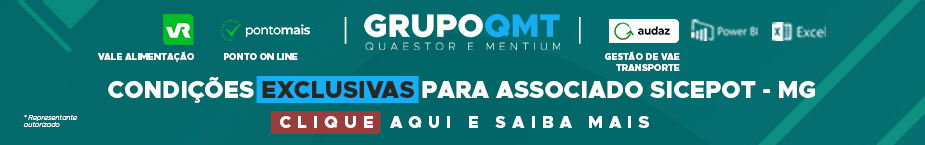 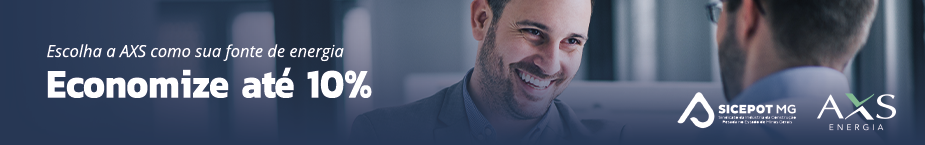 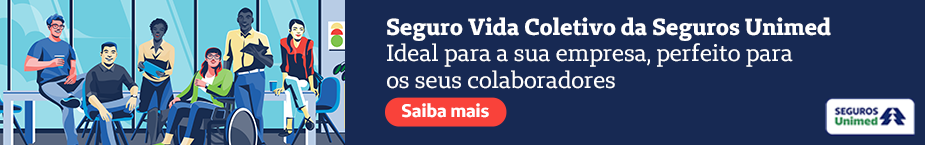 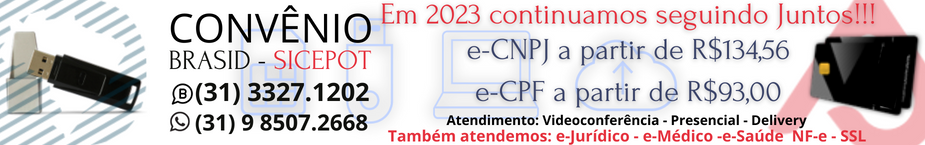  ÓRGÃO LICITANTE: SMOBI ÓRGÃO LICITANTE: SMOBI ÓRGÃO LICITANTE: SMOBIEDITAL: ALTERAÇÃO - REGIME DIFERENCIADO DE CONTRATAÇÃO N° 019/2023EDITAL: ALTERAÇÃO - REGIME DIFERENCIADO DE CONTRATAÇÃO N° 019/2023Endereço: Rua dos Guajajaras, 1107 – 14° andar - Centro, Belo Horizonte - MG, 30180-105Informações: Telefone: (31) 3277-8102 - (31) 3277-5020 - Sites: www.licitacoes.caixa.gov.br e www.pbh.gov.br - E-mail cpl.sudecap@pbh.gov.br Endereço: Rua dos Guajajaras, 1107 – 14° andar - Centro, Belo Horizonte - MG, 30180-105Informações: Telefone: (31) 3277-8102 - (31) 3277-5020 - Sites: www.licitacoes.caixa.gov.br e www.pbh.gov.br - E-mail cpl.sudecap@pbh.gov.br Endereço: Rua dos Guajajaras, 1107 – 14° andar - Centro, Belo Horizonte - MG, 30180-105Informações: Telefone: (31) 3277-8102 - (31) 3277-5020 - Sites: www.licitacoes.caixa.gov.br e www.pbh.gov.br - E-mail cpl.sudecap@pbh.gov.br Endereço: Rua dos Guajajaras, 1107 – 14° andar - Centro, Belo Horizonte - MG, 30180-105Informações: Telefone: (31) 3277-8102 - (31) 3277-5020 - Sites: www.licitacoes.caixa.gov.br e www.pbh.gov.br - E-mail cpl.sudecap@pbh.gov.br Endereço: Rua dos Guajajaras, 1107 – 14° andar - Centro, Belo Horizonte - MG, 30180-105Informações: Telefone: (31) 3277-8102 - (31) 3277-5020 - Sites: www.licitacoes.caixa.gov.br e www.pbh.gov.br - E-mail cpl.sudecap@pbh.gov.br Objeto: Obra para contenção das margens e ombreiras da Bacia de Detenção do Córrego Lareira, compreendendo: a. Implantação de estrutura de dissipação de energia, em gabião caixa, nas saídas das galerias do córrego Lareira.Objeto: Obra para contenção das margens e ombreiras da Bacia de Detenção do Córrego Lareira, compreendendo: a. Implantação de estrutura de dissipação de energia, em gabião caixa, nas saídas das galerias do córrego Lareira.Objeto: Obra para contenção das margens e ombreiras da Bacia de Detenção do Córrego Lareira, compreendendo: a. Implantação de estrutura de dissipação de energia, em gabião caixa, nas saídas das galerias do córrego Lareira.DATAS: Recebimento das propostas exclusivamente por meio eletrônico: até às 14h do dia 22/05/2023.Julgamento das propostas em meio eletrônico: a partir das 14h do dia 22/05/2023.DATAS: Recebimento das propostas exclusivamente por meio eletrônico: até às 14h do dia 22/05/2023.Julgamento das propostas em meio eletrônico: a partir das 14h do dia 22/05/2023.Valor Estimado da ObraCapital SocialGarantia de PropostaGarantia de PropostaValor do EditalR$ 30.718.972,16R$ -R$ -R$ -R$ -CAPACIDADE TÉCNICA: 12.1.3.2.1. A comprovação de inclusão no Quadro Permanente, ao qual se refere o item 12.1.3.2, deverá ser realizada pela apresentação de cópia (s) do (s) Contrato (s) de Trabalho do profissional; ou Carteira de Trabalho e Previdência Social – CTPS; ou cópia do Contrato Social da empresa em que consta o profissional integrante da sociedade; ou, ainda, através do (s) contrato (s) de prestação de serviços regido (s) pela legislação civil comum, ainda que a termo; 12.1.3.2.2. O profissional cujo (s) atestado (s) venha (m) atender à (s) exigência (s) do item 12.1.3.2 não poderá ser substituído por outro profissional, sem a prévia aprovação formal da Contratante.CAPACIDADE TÉCNICA: 12.1.3.2.1. A comprovação de inclusão no Quadro Permanente, ao qual se refere o item 12.1.3.2, deverá ser realizada pela apresentação de cópia (s) do (s) Contrato (s) de Trabalho do profissional; ou Carteira de Trabalho e Previdência Social – CTPS; ou cópia do Contrato Social da empresa em que consta o profissional integrante da sociedade; ou, ainda, através do (s) contrato (s) de prestação de serviços regido (s) pela legislação civil comum, ainda que a termo; 12.1.3.2.2. O profissional cujo (s) atestado (s) venha (m) atender à (s) exigência (s) do item 12.1.3.2 não poderá ser substituído por outro profissional, sem a prévia aprovação formal da Contratante.CAPACIDADE TÉCNICA: 12.1.3.2.1. A comprovação de inclusão no Quadro Permanente, ao qual se refere o item 12.1.3.2, deverá ser realizada pela apresentação de cópia (s) do (s) Contrato (s) de Trabalho do profissional; ou Carteira de Trabalho e Previdência Social – CTPS; ou cópia do Contrato Social da empresa em que consta o profissional integrante da sociedade; ou, ainda, através do (s) contrato (s) de prestação de serviços regido (s) pela legislação civil comum, ainda que a termo; 12.1.3.2.2. O profissional cujo (s) atestado (s) venha (m) atender à (s) exigência (s) do item 12.1.3.2 não poderá ser substituído por outro profissional, sem a prévia aprovação formal da Contratante.CAPACIDADE TÉCNICA: 12.1.3.2.1. A comprovação de inclusão no Quadro Permanente, ao qual se refere o item 12.1.3.2, deverá ser realizada pela apresentação de cópia (s) do (s) Contrato (s) de Trabalho do profissional; ou Carteira de Trabalho e Previdência Social – CTPS; ou cópia do Contrato Social da empresa em que consta o profissional integrante da sociedade; ou, ainda, através do (s) contrato (s) de prestação de serviços regido (s) pela legislação civil comum, ainda que a termo; 12.1.3.2.2. O profissional cujo (s) atestado (s) venha (m) atender à (s) exigência (s) do item 12.1.3.2 não poderá ser substituído por outro profissional, sem a prévia aprovação formal da Contratante.CAPACIDADE TÉCNICA: 12.1.3.2.1. A comprovação de inclusão no Quadro Permanente, ao qual se refere o item 12.1.3.2, deverá ser realizada pela apresentação de cópia (s) do (s) Contrato (s) de Trabalho do profissional; ou Carteira de Trabalho e Previdência Social – CTPS; ou cópia do Contrato Social da empresa em que consta o profissional integrante da sociedade; ou, ainda, através do (s) contrato (s) de prestação de serviços regido (s) pela legislação civil comum, ainda que a termo; 12.1.3.2.2. O profissional cujo (s) atestado (s) venha (m) atender à (s) exigência (s) do item 12.1.3.2 não poderá ser substituído por outro profissional, sem a prévia aprovação formal da Contratante.CAPACIDADE OPERACIONAL: 12.1.3.3.1. Execução de gabião – 3.853,95 m³; 12.1.3.3.2. enrocamento com pedra de mão arrumada – 1.156,17 m³.CAPACIDADE OPERACIONAL: 12.1.3.3.1. Execução de gabião – 3.853,95 m³; 12.1.3.3.2. enrocamento com pedra de mão arrumada – 1.156,17 m³.CAPACIDADE OPERACIONAL: 12.1.3.3.1. Execução de gabião – 3.853,95 m³; 12.1.3.3.2. enrocamento com pedra de mão arrumada – 1.156,17 m³.CAPACIDADE OPERACIONAL: 12.1.3.3.1. Execução de gabião – 3.853,95 m³; 12.1.3.3.2. enrocamento com pedra de mão arrumada – 1.156,17 m³.CAPACIDADE OPERACIONAL: 12.1.3.3.1. Execução de gabião – 3.853,95 m³; 12.1.3.3.2. enrocamento com pedra de mão arrumada – 1.156,17 m³.ÍNDICES ECONÔMICOS: conforme editalÍNDICES ECONÔMICOS: conforme editalÍNDICES ECONÔMICOS: conforme editalÍNDICES ECONÔMICOS: conforme editalÍNDICES ECONÔMICOS: conforme editalOBSERVAÇÕES: O edital e seus anexos encontram-se disponíveis para acesso dos interessados no site da PBH, no link licitações e editais https://prefeitura.pbh.gov.br/licitacoes, também no Portal da Caixa Econômica Federal www.licitacoes.caixa.gov.br.OBSERVAÇÕES: O edital e seus anexos encontram-se disponíveis para acesso dos interessados no site da PBH, no link licitações e editais https://prefeitura.pbh.gov.br/licitacoes, também no Portal da Caixa Econômica Federal www.licitacoes.caixa.gov.br.OBSERVAÇÕES: O edital e seus anexos encontram-se disponíveis para acesso dos interessados no site da PBH, no link licitações e editais https://prefeitura.pbh.gov.br/licitacoes, também no Portal da Caixa Econômica Federal www.licitacoes.caixa.gov.br.OBSERVAÇÕES: O edital e seus anexos encontram-se disponíveis para acesso dos interessados no site da PBH, no link licitações e editais https://prefeitura.pbh.gov.br/licitacoes, também no Portal da Caixa Econômica Federal www.licitacoes.caixa.gov.br.OBSERVAÇÕES: O edital e seus anexos encontram-se disponíveis para acesso dos interessados no site da PBH, no link licitações e editais https://prefeitura.pbh.gov.br/licitacoes, também no Portal da Caixa Econômica Federal www.licitacoes.caixa.gov.br.